"BBST 109: Old Testament History/Literature" Course @ HITHA with Prof. David Talley, PhD (Talbot   School of Theology, Biola University, USA)Days & Timings:Two Saturdays (12 & 19): 9:30am-4:30pm Weekdays (14-18 & 21-25): 7:00-9:30pmThis is a 3 credit hour course and you will learn the OT “Story Line” and be able to Learn and Teach from any book in the OT with clarity and confidenceWe pray that YOU will not miss this Great Opportunity to Study/Learn and Equip Yourself for Works of Service (Eph. 4: 11-13) and to become a greater blessing to others – both in the Church and in the World/Workplace. DO NOT MISS THIS GOLDEN OPPORTUNITY!!! Inform Others Please.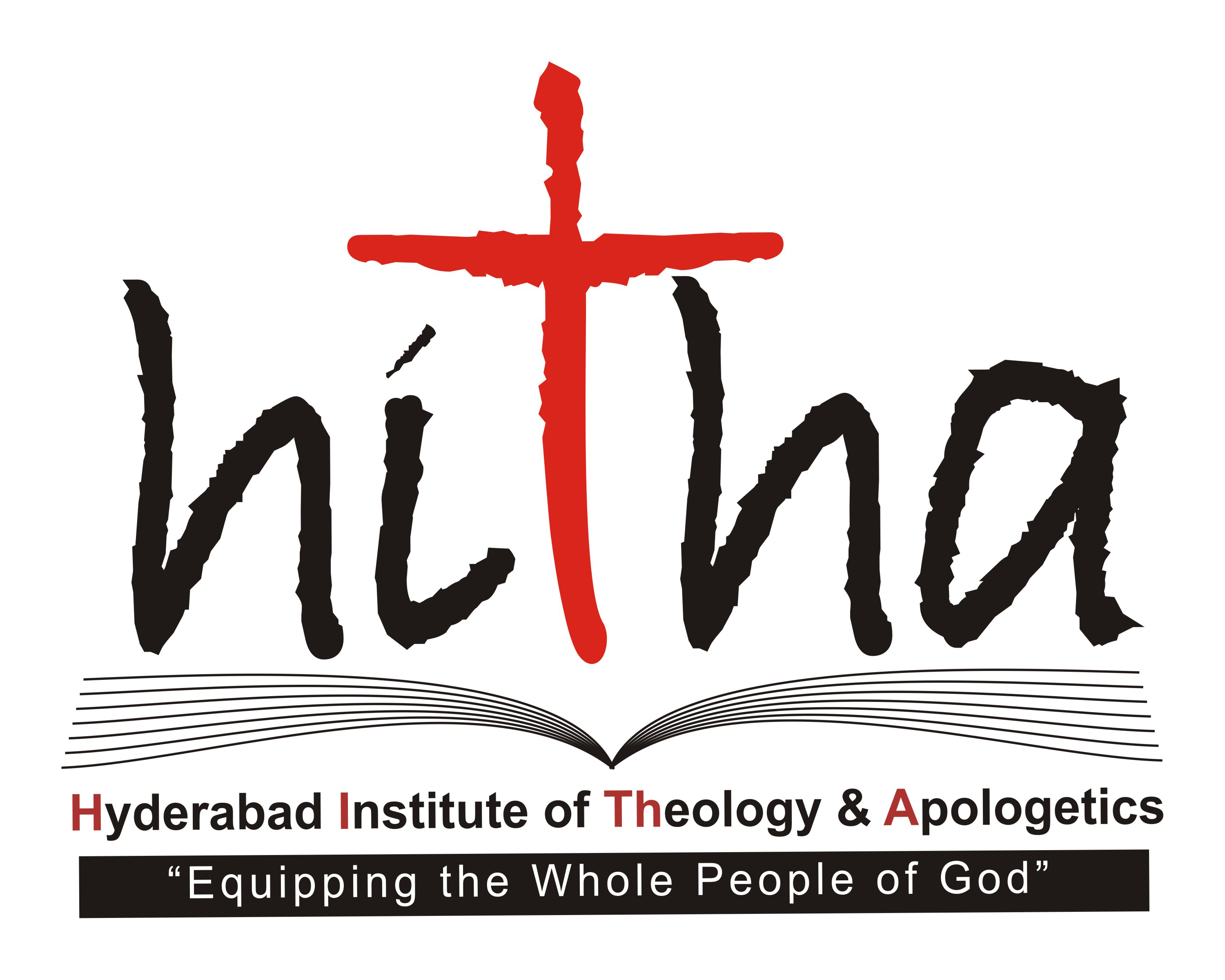 Venue: HITHA, 403 Fort House Apartments,			Golkonda X-Roads (Opp. Rakshana TV),		 Musheerabad, Hyderabad - 20.Directions: While coming from Secunderabad, turn left at the X-Roads and it is just 200 yards from the Golkonda X-Roads on the left hand side.